FOR IMMEDIATE RELEASEHeights Arts presents: 2021 Close Encounters concert Series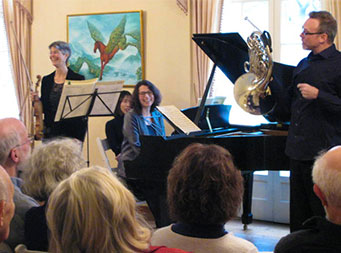 Contact: marketing@heightsarts.orgHeights Arts presents its 15th Close Encounters series LIVE from the iconic Bop Stop in a series of three streamed concerts in January, February and April. The concerts will feature minority composers and new music alongside traditional favorites.  “Live music has become a luxury amid the COVID-19 pandemic. Since we are still unable to provide this opportunity in person, we are excited to partner with The Bop Stop to bring our Close Encounters concert series to not only our many dedicated audience members who have attended over the years, but to Music Settlement and other students who will be able to experience these performances from their homes. It is partnerships like these that allow our respective arts organizations to continue to deliver our programming while we wait to present again in person.” Says Executive Director Rachel Bernstein.Close Encounters Artistic Director Isabel Trautwein says the pandemic has inspired never-before-seen creativity in the artists featured in this series. Says Trautwein, “If life gives you lemons, make lemonade... but why not make lemon meringue pie, lemon sorbet or sweet lemon drops? I’ve been amazed by the joy and creativity that came up in planning our first digital season. Instead of complaining, my colleagues quickly switched to asking the question: What can we do now that wasn’t possible before.”Imagine watching a young Beethoven’s younger days trying to “make it” as an artist, observing composer Florence Price creating her masterpieces, or being inside the mind of Fanny Mendelssohn, whose work is a voice for the voiceless decades over. Each concert will whisk you away to another life where the mind is inspired, stimulated, and enlightened.Ticket Pricing and Streaming Information:Date / Time: All concerts will stream live at 3:00 from the Bop Stop on January 30, February 28 and April 25Tickets may be purchased at www.heightsarts.org. Confirmations will be sent via email with private link and instructions for viewing. Pricing: General: $25 and up | Heights Arts Member: $20.00 and up | Student: $10.00 and upCONCERT 1: OMNIpresence with Obligat’OBOEJanuary 28th, 3 p.m.Performers: Jung-Min Amy Lee- violin, Joanna Patterson Zakany- viola, Tanya Ell Woolfrey- cello, and Frank Rosenwein- oboe. Omni Quartet members will perform much loved trios by Handel and Beethoven. They will then be joined in a rare appearance by Cleveland Orchestra Principal Oboist Frank Rosenwein, whose bright and elegant spirit are featured in works for Oboe solo by Lithuanian composer Pivolas Syrrist-Gelgota.Ticket Information: https://www.heightsarts.org/blog/omnipresence-with-obligatoboe/CONCERT 2: Florence, George and AmadeusFebruary 28th, 3 p.m.Performers: Mari Sato, Isabel Trautwein- violin, Eric Wong- viola, Tanya Ell-Woolfrey- cello, and  Robert Woolfrey- clarinetFlorence Price and Wolfgang Mozart share the spotlight in this concert. Price, a much-neglected female and black composing talent, lived until 1953 yet most of her beautiful work still remains unknown. Her haunting and melodic String Quartet no. 2 is paired with Mozart’s beloved Quintet in A-major. One of the last pieces written in his short life, it exudes the peace and friendship we all yearn for. Ticket Information: https://www.heightsarts.org/blog/florence-george-and-amadeus/CONCERT 3: Unfairly Neglected MastersApril 25th, 3 p.m.Performers: UT, Austin professor Patti Wolf- Piano, Tanya Ell Woolfrey- Cello, Isabel Trautwein- Violin, Cleveland Orchestra membersPianist Patti Wolf travels to Cleveland from her Texas home to perform a dramatic Trio by the unduly neglected Russian romantic Anton Arensky and solo piano works by the innovative Fanny Mendelssohn, who is finally being pulled out of her famous brother Felix’s shadows.Ticket Information: https://www.heightsarts.org/blog/unfairly-neglected-masters/About Heights ArtsFounded in 2000, Heights Arts is a nonprofit, multi-disciplinary arts organization whose mission is to celebrate our region’s literary, musical, and visual artists, and share their contributions with the community.